ЗАЯВОЧНЫЙ ЛИСТ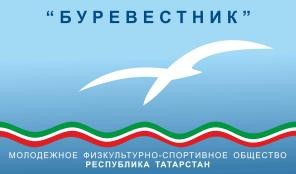 Приложение №2Команды:   Казанский Государственный Энергетический Университет (КГЭУ)	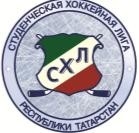 (полное наименование учебного заведения и после в скобках сокращённое)Город: Казань	Дивизион:    высший	на участие в Спартакиаде высших учебных заведений Республики Татарстан, сезон 2022/2023гг.РУКОВОДЯЩИЙ И ТРЕНЕРСКИЙ СОСТАВ КОМАНДЫРЕКВИЗИТЫ УЧЕБНОГО ЗАВЕДЕНИЯК соревнованиям допущено: 	человек(прописью)Врач		/		М.П. (личная печать врача и штамп лечебного учреждения) (подпись)		(Ф.И.О.)Заведующий кафедрой /	/руководитель физ.воспитания	 	    	(подпись)	(Ф.И.О.)Ректор / директор	/учебного заведения   	    	(подпись)	(Ф.И.О.)М.П. (гербовая печать учебного заведения)Дата: 	 № п/ п Ф.И.О. (полностью) № игрока № игрока Игровое амплуа Дата рождения № зачетки/ студ. билета Допуск (подпись и личная печать врача) № п/ п Ф.И.О. (полностью) Цвет формы Цвет формы Игровое амплуа Дата рождения № зачетки/ студ. билета Допуск (подпись и личная печать врача) № п/ п Ф.И.О. (полностью) Игровое амплуа Дата рождения № зачетки/ студ. билета Допуск (подпись и личная печать врача)1.Павлова Анастасия Сергеевна77Доигровщик15.11.200032204962.Шарипова Айгуль Ринатовна33Доигровщик17.08.199922106303.Рахматуллина Рината Рустемовна 55Связующий12.05.200111900454.Барова Маргарита Александровна44Блокирующий20.04.200121900935.Нестерина Дарья Алексеевна1313Блокирующий02.01.200232000326.Палюкова Анна Андреевна99Блокирующий21.05.200422202067.Каримова Лейсан Фархадовна88Диагональный20.02.200322100128.Алексеева Ольга Владимировна22Диагональный20.01.200312004599.Мунирова Эвелина Джамильевна1515Диагональный20.08.2004322018410.Широких Анастасия Андреевна66Связующий22.08.20043220383 № Фамилия, имя отчество (полностью) Должность Контактный телефонE-mail Дата рождения Подпись1.Илюшин Олег Владимировичтренер89600300717ilushin-oleg@mail.ru27.07.762.Севодин Сергей Васильевичтренер8960051416026.02.613.Соколов Вячеслав Николаевич тренер8927419404714.09.52Полное название учебного заведения:Казанский Государственный Энергетический УниверситетСокращенное название учебного заведения:КГЭУАдрес:г. Казань ул. Красносельская д. 51Ф.И.О. руководителя учебного заведения:Абдуллазянов Эдвард ЮнусовичТелефон приемной руководителя, факс:(843)519-42-20Адрес электронной почты для писем:kgeu@kgeu.ru